Technical working party on automation and computer programsThirty-Third Session
Natal, Brazil, June 30 to July 3, 2015addendum to CALCULATED THRESHOLDS FOR EXCLUDING VARIETIES OF COMMON KNOWLEDGE FROM THE SECOND GROWING CYCLE WHEN COYD IS USED, First Year ThresholdsDocument prepared by experts from the United Kingdom

Disclaimer:  this document does not represent UPOV policies or guidanceThe Annex to this document contains a copy of a presentation on “Calculated Thresholds for Excluding Varieties of Common Knowledge from the Second Growing Cycle when COYD is used, First Year Thresholds” that was made at the thirty-third session of the Technical Working Party on Automation and Computer Programs (TWC). [Annex follows]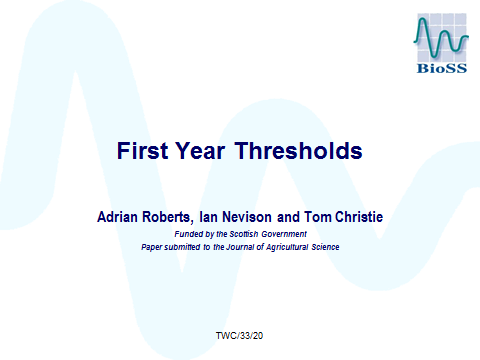 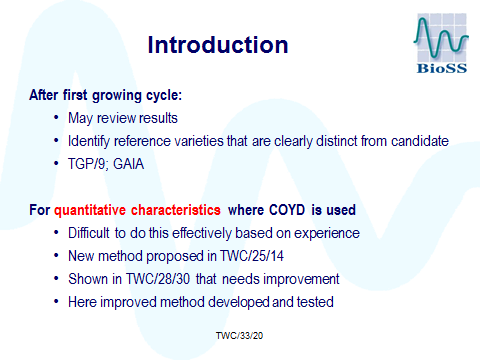 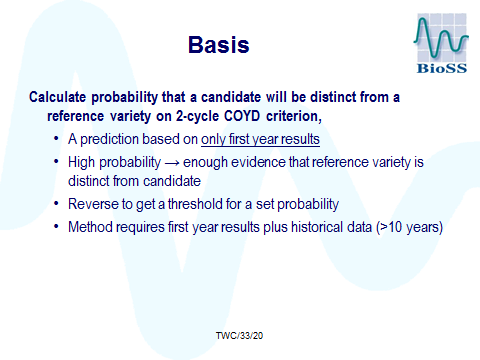 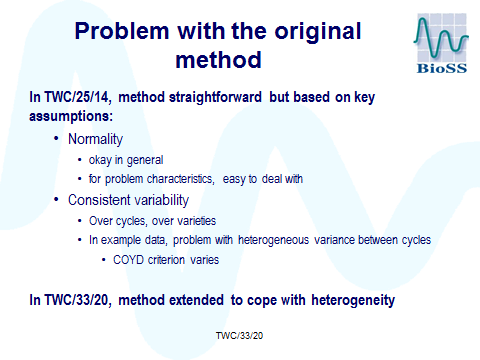 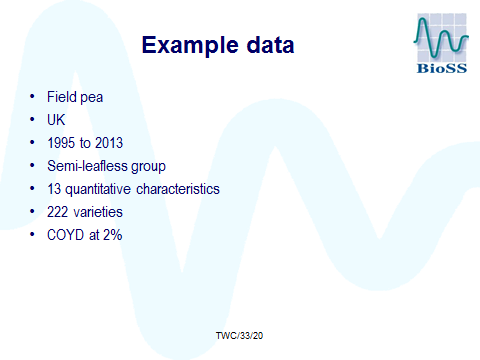 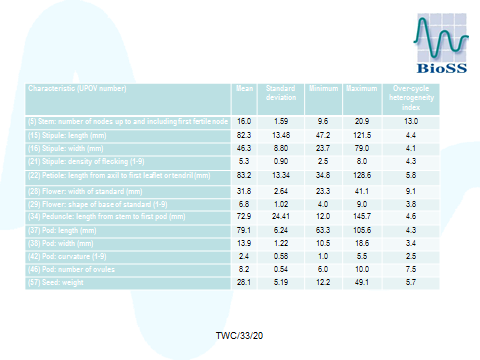 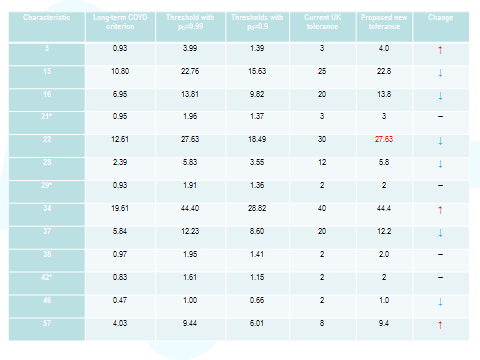 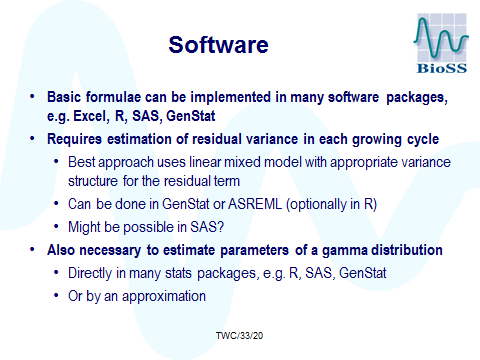 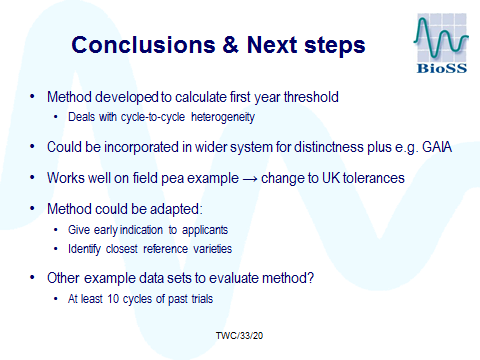 [End of Annex and of document]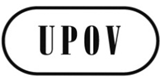 ETWC/33/20 Add. Rev.ORIGINAL:  EnglishDATE:  July 13, 2015INTERNATIONAL UNION FOR THE PROTECTION OF NEW VARIETIES OF PLANTS INTERNATIONAL UNION FOR THE PROTECTION OF NEW VARIETIES OF PLANTS INTERNATIONAL UNION FOR THE PROTECTION OF NEW VARIETIES OF PLANTS GenevaGenevaGeneva